Growing Character Together: Insights for Parents | BIG QUESTIONVIRTUEHISTORICAL BACKGROUNDScripture: Experience It.Internalize It.Activate It.CHRIST CONNECTIONFAMILY MEMORY VERSE“Create in me a pure heart, O God, and renew a steadfast spirit within me.”  (Psalm 51:10)PRAYER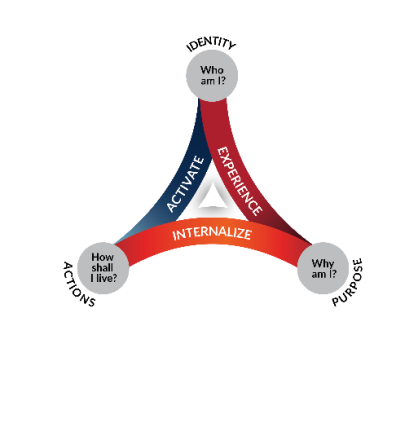 